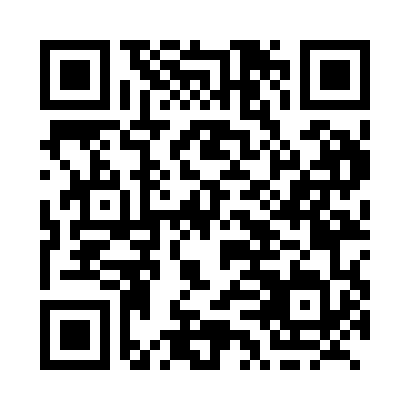 Prayer times for Glen Walter, Ontario, CanadaWed 1 May 2024 - Fri 31 May 2024High Latitude Method: Angle Based RulePrayer Calculation Method: Islamic Society of North AmericaAsar Calculation Method: HanafiPrayer times provided by https://www.salahtimes.comDateDayFajrSunriseDhuhrAsrMaghribIsha1Wed4:125:4712:565:568:059:402Thu4:105:4512:555:578:069:413Fri4:085:4412:555:588:079:434Sat4:075:4312:555:588:099:455Sun4:055:4112:555:598:109:476Mon4:035:4012:556:008:119:497Tue4:015:3812:556:008:129:508Wed3:595:3712:556:018:139:529Thu3:575:3612:556:028:159:5410Fri3:555:3512:556:038:169:5611Sat3:535:3312:556:038:179:5712Sun3:525:3212:556:048:189:5913Mon3:505:3112:556:058:1910:0114Tue3:485:3012:556:058:2110:0315Wed3:465:2912:556:068:2210:0416Thu3:455:2812:556:078:2310:0617Fri3:435:2712:556:078:2410:0818Sat3:415:2612:556:088:2510:0919Sun3:405:2512:556:098:2610:1120Mon3:385:2412:556:098:2710:1321Tue3:375:2312:556:108:2810:1422Wed3:355:2212:556:108:2910:1623Thu3:345:2112:556:118:3010:1824Fri3:325:2012:556:128:3110:1925Sat3:315:1912:566:128:3210:2126Sun3:305:1812:566:138:3310:2227Mon3:295:1812:566:138:3410:2428Tue3:275:1712:566:148:3510:2529Wed3:265:1612:566:158:3610:2730Thu3:255:1612:566:158:3710:2831Fri3:245:1512:566:168:3810:29